2020 HOSA STATE CONFERENCE HOUSING INFORMATION & RESERVATIONS FORMApril 5-7, 2020	Chula Vista Resort, Wisconsin DellsGeneral InformationEmail lodging form to robind@chulavistaresort.com with a read receipt attached.  Please DO NOT fax your reservation(s) and do not call the resort to make reservations, email only.  Room reservations must be made by March 13, 2020, preferably by March 6, 2020. The room block will be closed on that day.Rooms will be assigned on a first come, first serve basis.You will need to provide a credit card to hold your reservation (cards will only be charged when a credit card authorization has been received).  Districts can submit a purchase order in place of a credit card guarantee.  Tax Exempt Forms MUST be provided with emailed registration. Please do not bring tax exempt certificate to the hotel front desk at check in.rooms will remain taxable until proof of tax exempt is received.Check-in time starts at 4 p.m. and check-out time is by 10:30 a.m. Room keys will be available at the conference registration site, not the front desk.  More information will follow.Luggage storage will be available.All rooms have a microwave, coffee maker, and small refrigerator. Everyone staying at the hotel will have access to the waterpark when HOSA general sessions are not in progress. No extra charges beyond room costs for waterpark access. Small towels will be provided at the waterpark, but you are welcome to bring your own larger towel.Do not take towels from the sleeping rooms.This is a self-contained event; all conference activities will take place on the Chula Vista grounds.Please use the housing form to register your bus driver if he/she is going to be staying onsite. Also indicate if your chapter or the bus company will be paying for the room.  Please indicate on the housing form the number of room keys you would like for each room as well as the first and last names of the individuals staying in each room. Also please indicate whether an attendee is an adult/chaperone or a student.For chapters COMBINING housing, only ONE chapter should submit the hotel reservation form and submit payment. List all people in the room. Work out the finances between your chapters.Efforts will be made to keep chapter rooms together. However, not all room types are in the same location. Some chapter rooms may be located in different areas of the hotel.All school districts are expected to provide supervision for their students. In the event of an emergency or other need to find advisors or students, please sign the bottom of the reservation form to give permission for Christina Patrin, State Advisor, to have room numbers of your delegates. Housing confirmation will be received via email by late March. If you do not receive confirmation of reservation(s) call Robin at 608-254-1620.For more information on Chula Vista or for more specific room information, check out their website at www.chulavistaresort.com/plan-explore/rooms-reservations.Continued on next page.____________________________________________________________________________Chapter Name: ___________________________Primary Advisor: ________________________School District: ___________________________Address: ______________________________Phone (with area code): ____________________City: ____________ Zip Code: ____________Email: __________________________________Tax Exempt Number: ______________________***must also provide tax exempt form***Paying with (check one):	_____	Credit Card (complete credit card authorization form sent with confirmation email)				______	Purchase Order (send a copy of the purchase order afterreceipt of confirmation email)					_____ Check (send a check after you receive confirmation email for total due). Do NOT send a check until you have confirmationand know the total amount of the bill.Arrival Date: _________________Departure Date: ________________ Estimated Arrival Time: ________Room Types:				Price per NightDouble Queen or King Tower			$82 for 1 person; $97 for 2 people; $129 for 3-4 peopleQueen Jr Suite or King Jr Suite		$82 for 1 person; $97 for 2 people; $129 for 3-6 people2 Bedroom Condo				$249 for 1 to 8 people3 Bedroom Condo				$379 for 1 to 14 peoplePlease provide first and last names of students & advisors/chaperones. Be sure to mark whether the room has students or adults staying in it.Room 1–Student___Adult___	Room 2–Student___ Adult___	Room 3–Student___Adult___Type of Room: _____________	Type of Room: _____________	Type of Room: _____________Number of Keys: ___		Number of Keys: ___		Number of Keys: ___1 ______________________	1 _______________________	1 _____________________2 ______________________	2 _______________________	2 _____________________3 ______________________	3 _______________________	3 _____________________4 ______________________	4 _______________________	4 _____________________5 ______________________	5 _______________________	5 _____________________6 ______________________	6 _______________________	6 _____________________Continued on next page.  Submit both pages to Chula Vista Resort.OFFICIAL SLC HOTEL RESERVATION FORMContinuedChapter Name: ___________________________Primary Advisor: ________________________Please provide first and last names of students & advisors/chaperones. Be sure to mark whether the room has students or adults staying in it.Room 4–Student___Adult___	Room 5–Student___ Adult___	Room 6–Student___Adult___Type of Room: _____________	Type of Room: _____________	Type of Room: ___________Number of Keys: ___		Number of Keys: ___		Number of Keys: ___1 ______________________	1 _______________________	1 _____________________2 ______________________	2 _______________________	2 _____________________3 ______________________	3 _______________________	3 _____________________4 ______________________	4 _______________________	4 _____________________5 ______________________	5 _______________________	5 _____________________6 ______________________	6 _______________________	6 _____________________7 ______________________	7 _______________________	7 _____________________8 ______________________	8 _______________________	8 _____________________9 ______________________	9 _______________________	9 _____________________10______________________	10_______________________	10_____________________11______________________	11_______________________	11_____________________12______________________	12_______________________	12_____________________13______________________	13_______________________	13_____________________14______________________	14_______________________	14_____________________Special Requests: ________________________________________________________________Do you need a Bus Driver Room?  _____yes	_____ no  If yes, indicate on the line whether school district or Bus Company will be paying for the room. All school districts are expected to provide supervision for their students. In the event of an emergency or other need to find advisors or students, please sign if you give permission for Christina Patrin, State Advisor, to have room numbers for all your delegates.				Signature of Advisor: _____________________________________Copy this form if additional rooms are needed.Room TypeDescriptionPrice/nightDouble QueenUp to 4 people; room has 2 queen beds $82 – Single$97 – Double$129 – 3-4 PeopleKing TowerQueen Junior Suite 
(1 bedroom)Up to 2 people; room has 1 king bed with             1 sofa sleeperUp to 6 people; only 1 bathroom, and 1 bedroom                                                                              room has 2 queen beds and 1 sofa sleeper  
$82 – Single$97 – Double$129 – 3-6 People$82 – Single$97 – Double$129 – 3-6 PeopleKing Junior Suite 
(1 bedroom)2  Bedroom CondoUp to 4 people; only 1 bathroom, and 1 bedroom with 1 king bed and 1 sofa sleeper Up to 8 people; room has 1 king bedroom with private bath, 1 bedroom with 2 queen beds and    a sofa sleeper in the living area.  One bathroom off of the living area, a full kitchen & living area as well as a Jacuzzi.$82 – Single$97 – Double$129 – 3-6 People$249 – 1 to 8 people3 Bedroom CondoUp to 14 people; room has 1 king bedroom with private bath, 1 bedroom with 2 queen beds and    a sofa sleeper in the living area.  One bathroom off of the living area, a full kitchen & living area as well as a Jacuzzi.                                                  A junior suite is added to the 2 bedroom condo to make the third bedroom on this room.  There are 2 queen beds and one queen sleeper as well as a third bathroom in this unit.$379 – 1 to 14 people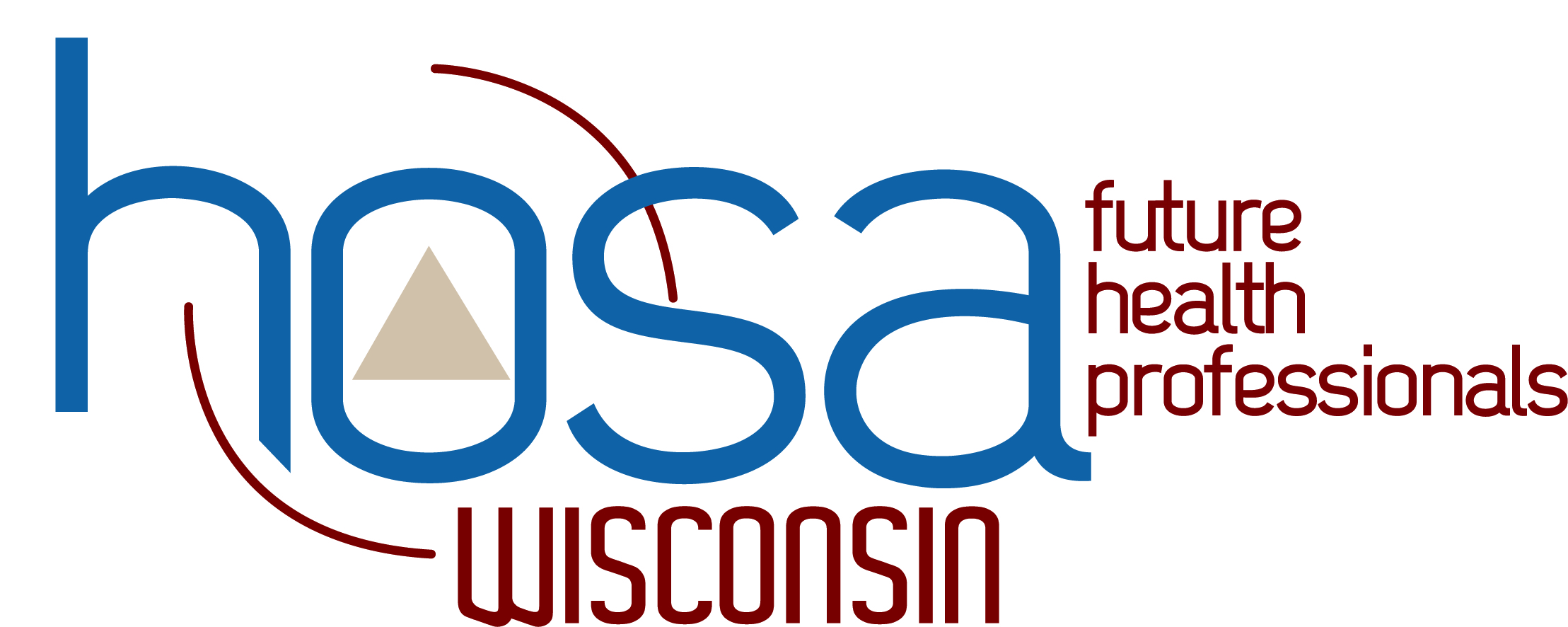 OFFICIAL SLC HOTEL RESERVATION FORMINSTRUCTIONS:This form must be completed and emailed to the Chula Vista Resort by March 13, 2020.  Please email this form to Robin Dunham at robind@chulavistaresort.com. Email school district tax exempt form with reservation form.